Einladung zum NikolausWir laden euch herzlich zur gemeinsamen Nikolausfeier ein.Wann: 	07.12.2016	Kinder und Jugendliche* 17:30 – 19:00	Erwachsene ab 19:00
Wo: 	Leusbündtweg 40 – Stützpunkt Feldkirch FrastanzWir freuen uns auf einen gemütlichen gemeinsamen Abend.Auf euer Kommen freuen sich Kerstin und Andrea*Jugendliche, die keine Kekse verzieren wollen können auch gerne erst ab 19:00 kommen.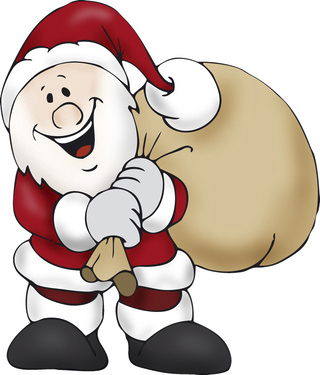 